1Kčl	Irn21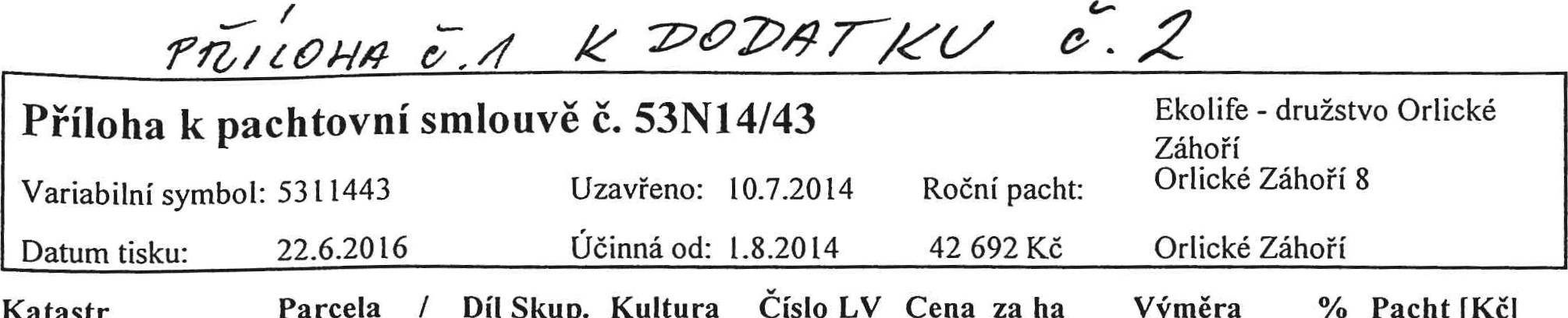 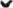 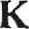 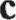 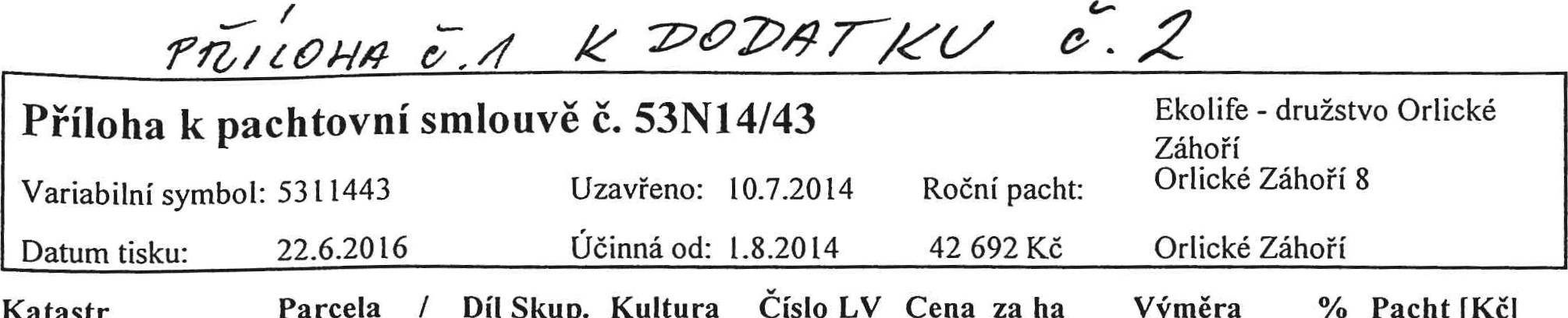 Strana I ze Katastr	Parcela / Díl Skup. Kultura Císlo LV Cena za ha	Výměra	0/0 Pacht 1Kčl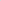 	(Kčl	lm21CELKEM:	845 989	42 692 Kč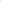 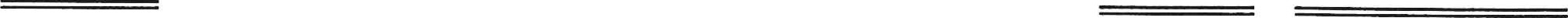 Strana 2 ze Z. Z k 70D47Z(Z o . 2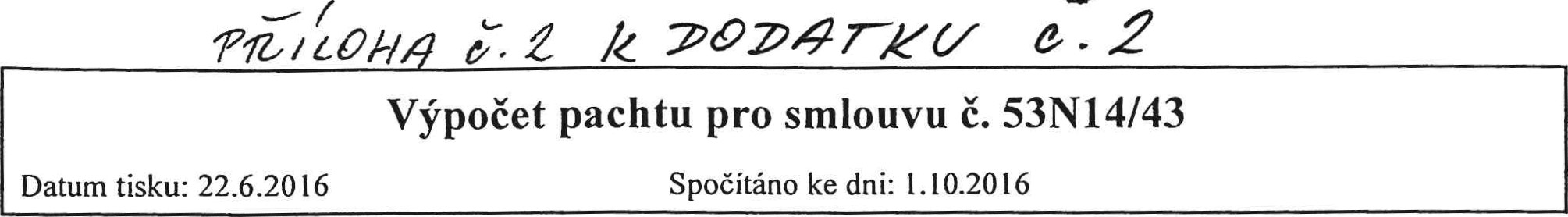 	Parcela / Dil Skup. Vjmöra [m21 )atum pfidâni Datum vydâni Poöet	Pacht [KöldniVydanö parcely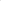 Jadrnâ	386 138	1 975,29	539 404	2 787,85Stâvajici parcelyJadrnâ3 038 o o 2 9 995 1.8.2014 366 538,73 3 042 o o 2 13 039 1.8.2014 366 702,80	3 043	o	o	2	1 141.8.2014	366	6 184,70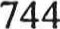 	3 070	o	o	2	1 311	1.8.2014	366	70,66	3 071	0	0	2	13 274	1.8.2014	366	715,47	3 125	0	0	2	5 272	1.8.2014	366	284,163 156	o	o	2	11 079	1.8.2014	366	597,16 3 157	o	o	2	7 839	ı .8.2014	366	422,52	3 158	o	o	2	7 549	1.8.2014	366	406,89	3 196	0	0	2	1 317	1.8.2014	366	70,99	185 419	9 994,08Kunğtât u Orlickâho Zâhofi	3 009	o	o	2	1 211	1.8.2014	366	59,94	3 014	0	0	2	770	1.8.2014	366	38,123 016 o o 2 2 232 1.8.2014 366 1 10,48 3 026 0 0 2 6 009 1.8.2014 366 297,45	3 061	o	o	2	2 019	1.8.2014	366	99,94	3 065	o	o	2	2 358	1.8.2014	366	116,72	3 071	o	o	2	50	1.8.2014	366	2,48	3 079	0	0	2	483	1.8.2014	366	23,91	3 088	o	o	2	4 645	1.8.2014	366	229,93	3 090	o	o	2	9 712	1.8.2014	366	480,74	3 091	o	o	2	6 969	1.8.2014	366	344,97Page I of Katastr	Parcela / Díl Skup. Kultura Císlo LV Cena za ha	Výměra	0/0 Pacht 1Kčl(m21CELKEM:	845 989	42 692 Kč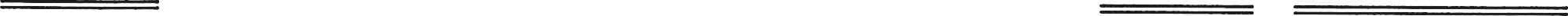 Strana 2 ze Jadrná3 0383 0423 0433 0703 0713 1253 1563 1573 1583 196O oO 00 o 00 o00 0 o 0 0 o 022222222227777777777IO 002IO 002IO 002IO 002IO 002IO 002IO 002IO 002 10 002 IO 00224 50024 50024 50024 50024 50024 50024 50024 50024 50024 5009 99513 0391 14 7441 31 113 274 5 272I l 0797 8397 5491 3172,22,22,22,22,22,22,22,22,22,2538,73702,806 184,7070,66715,47284,16597,16422,52406,8970,99Kunštát u Orlického Záhoří185 4199 994,083 00900214IO 00222 5001 21 12,259,943 01400214IO 00222 5007702,238,123 016oo21410 00222 5002 2322,21 10,483 026002710 00222 5006 0092,2297,453 061O02710 00222 5002 0192,299,943 0650027IO 00222 5002 3582,21 16,723 071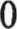 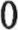 27IO 00222 500502,22,483 079oo2710 00222 5004832,223,913 088O02710 00222 500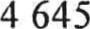 2,2229,933 0900027IO 00222 5009 7122,2480,743 091oo27IO 00222 5006 9692,2344,973 1 1 1oo27IO 00222 5009 9172,2490,893 195O02710 00222 5001 5662,277,523 199oo27IO 00222 5005 9132,2292,693 246oo2710 00222 5005 1152,2253,193 247oo27IO 00222 5007 9022,2391,153 299oo27IO 00222 5007 4692,2369,723 3020027IO 00222 500105 8662,25 240,373 308oo27IO 00222 500153 4362,27 595,083 377oo2710 00222 5002 1792,2107,86část3 4000027IO 00222 50041 2632,22 042,52část3 401002710 00222 50015 3882,2761,713 407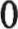 o2710 00222 5005 0262,2248,793 434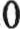 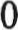 27IO 00222 5007 5522,2373,823 436oo2710 00222 5009 4912,2469,803 444oo2710 00222 50022 8142,21 129,293 446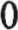 o2710 00222 5001 1 3102,2559,853 450oo27IO 00222 5005582,227,623 487oo27IO 00222 5001 7292,285,593 514oo2710 00222 500		 732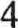 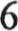 2,22 313,233 5350027IO 00222 500105 0482,25 199,883 537oo27IO 00222 50038 8612,21 923,623 549oo27IO 00222 5001 8642,292,273 564oo27IO 00222 5005 6642,2280,373 570oo27IO 00222 5004 9762,2246,3 1Příloha k pachtovní smlouvě č. 53N14/43Variabilní symbol: 53 11443	Uzavřeno: 10.7.2014Datum tisku:	22.6.2016	Učinná od: 1.8.2014Roční pacht: 42 692 KčEkolife - družstvo OrlickéZáhoříOrlické Záhoří 8Orlické Záhoříčást část3 596	o3 598	o	o3 604	0	0222777IO 002 10 002IO 00222 50022 50022 5006501 1304 6932,22,22,232,1855,94232,30660 57032 698,24	3 121	o	o	3 254	o	o	3 121	o	o	3 254	o	o	3 121	o	o	3 254	o	o223 845149 4211.8.20141.8.20[46.1 1.20156.11.2015363620,39792,18Kunğtât u Orlicköho 3 0083 0103 0133 0153 087 3 0983 1003 1043 1 143 1223 1253 1263 5183 5393 5470 o 0 0 o o 0 0 o O 0 o000Zâh07i0 o0 0 o o0 0 o0 0 o00022 2222222222222153 26611 9801 50826 61243 16031 61043 85930 54346 32321 4066 57551 05438 28125 7536 0801 3941.8.20141.8.20141.8.20141.8.20141.8.20[41.8.20141.8.20141.8.20141.8.20141.8.20141.8.20141.8.20141.8.20141.8.20141.8.20146.1 1.20156.1 1.201530.1 1.20156.1 1.20156.11.20156.1 1.20156.11.20156.1 1.20156.1 1.20156.1 1.20156.11.20156.1 1.20156.1 1.20156.11.201523.12.20153636 60363636 363636363636363683812,5658,337,34215,95210, 14153,90213,54148,71225,54104,2232,01248,57186,38125,3929,6015,65Příloha k pachtovní smlouvě č. 53N14/43Variabilní symbol: 53 11443	Uzavřeno: 10.7.2014Datum tisku:	22.6.2016	Učinná od: 1.8.2014Roční pacht: 42 692 KčEkolife - družstvo OrlickéZáhoříOrlické Záhoří 8 Orlické Záhoříčást část3 5963 5983 604000 o 0222777IO 002IO 002IO 00222 50022 50022 5006501 1304 6932,22,22,232, 1855,94232,30660 57032 698,24